06 mei 2016.    Rohel Tjeukemeer SBB-terrein Marswâl.                 3e CES dag                        7e vangdag                                                                                                         Ringer: Jan de Jong, Joure. Assistentie: Tsjepke van der Honing (vanaf plm. 6.45 uur).Aanwezig van 4:00 uur tot 11:05 uur (7:05 uur). Vangtijd; van 4:35 tot 10:40 uur (6:05 uur).Netopstelling CES + B1, B6+B9, B7 en B14  1. Algemeen beeld vanmorgen.Met de zuidoostenwind kwamen ook de tuinfluiters  en zwartkoppen door vanmorgen, vaak nog met vetscore tussen 1 en 3. Na 09:00 uur weinig  trek meer langs  oever.2.Weersomstandigheden. Wind: ZO 2-3B Temperatuur: 9°C tot 19°C, na zonsopkomst snel warmer Bewolking: 2/8 sluier bewolking Zicht: goed, geen grondmist. Zonsopkomst: 06:00 uur. Vegetatie en terrein: oeverland nog nat, zeggevegetatie in bloei.3. Veldwaarnemingen.Blauwe reiger  1 overvliegend; Aalscholver  2 x 1 overvliegend; Gaai 1 overvliegend naar west al roepend; Lepelaar 1 overvliegend (Tsjepke); Meerkoet 1 roepend voor rietzoom; Sprinkhaanzanger zingend tussen C3 en C2; Rietzanger zingend tussen C3-C4 en C2; Rietgors 2 paar aanwezig ( 1 x C3-C4 en  1 x C9); Grauwe gans  diverse paren overvliegend; Koekoek diverse keren gehoord in de ochtend  richting Vierhuis; Gierzwaluw 2 overvliegend; Grutto 1 roepend overvliegend; Scholekster 2 overvliegend; Bruine kiekendief 1 naar W langs polderdijk; Visdief 3 overvliegend; Kokmeeuw af en toe enkele overvliegend; Nijlgans drie naar O langs oever; Grasmus zeker een viertal zingend; Tuinfluiter 4 zingend; Wilde eend 1 uitgepikt ei op looppad tussen C3 en C2; Verder 2 mannetjes oranjetip vlinder , 1 bont zandoogje, 1 dagpauwoog en een “witje”. Twee libellen boven oeverland (soort door bewegelijkheid niet kunnen vaststellen). Tsjepke stelde met een schepnet vast dat er in het slootje 1 snoek(je) en 3 kleine modderkuipers aanwezig waren  en vond op het looppad tussen netbaan C2 en C3 een  vreemd uitziende paardenbloem die op foto vastgelegd is.4. Ringvangsten. R = nieuw geringd. T = terug vangst eigen ring van voorgaande jaren. ET = eigen terug vangst van zelfde ringjaar. Dat geldt ook voor vogels die voor de 2e keer in dit jaar worden terug gevangen. 1kj = het aantal gevangen eerste kalenderjaar vogels. C = controle vangst van andere ringer(s). N = totaal gevangen vogels5. Opmerkingen bij ringvangsten.Vanmorgen ondanks de toch vrij strakke oostenwind toch weer een veertigtal vogels  gevangen. Opvallend waren de drie witgesterde blauwborst  mannetjes die zich vanmorgen lieten vangen. Geen vrouwtjes gezien vanmorgen. Ook tuinfluiters waren duidelijk nog op doortrek, een ervan had zelfs nog vetscore 3 (19.7 gram).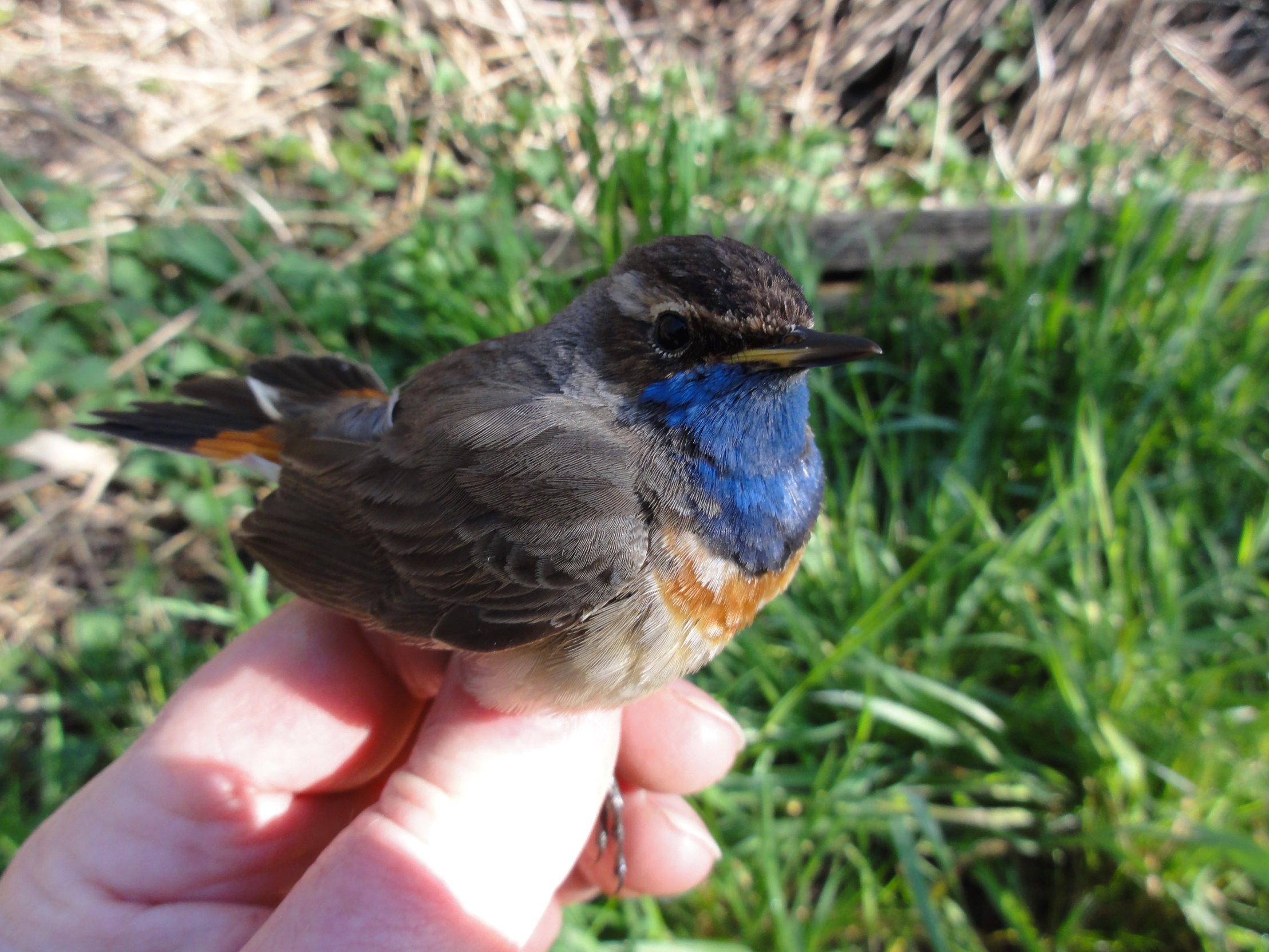 Foto © Jan de Jong, Joure.Witsterblauwborst mannetjes  lieten zich vanmorgen goed vangen op het  SBB terrein Marswâl. VogelsoortRTET1kjCNOpmerkingenBraamsluiper111 later in de morgen gevangenFitis336Gekraagde roodstaart11Man 2 kj met vetscore 3Goudvink11Weer een manGrasmus314Heggenmus22Kleine karekiet11Slechts een vanmorgenKoolmees11Merel1231 geringd op 31-10-2015 als m 1kjPimpelmees11Rietgors11Vrouw met broedvlekRietzanger11Geen doorkomst nieuweTjiftjaf314Tuinfluiter 77Flinke doortrek vanmorgenWinterkoning112Witsterblauwborst2133 manZwartkop66Nog steeds doortrekkers?17 soorten323104506 mei 2016 Rohel Tjeukemeer